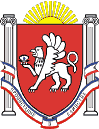 Администрация Новоандреевского сельского поселенияНовоандреевского района Республики Крым____________________________________________________________________________________ПОСТАНОВЛЕНИЕ15 июня 2017 года 			                    № 76 		                            с. НовоандреевкаОб утверждении Порядка и сроков составления проекта бюджета Новоандреевского сельского поселения Симферопольского района Республики Крым на очередной 2018 год и на плановый период 2019 и 2020 годыВ соответствии со статьями 169, 184 Бюджетного кодекса Российской Федерации, Федеральным законом от 06.10.2003 года № 131-ФЗ «Об общих принципах организации местного самоуправления в Российской Федерации», решением Новоандреевского сельского совета Симферопольского района Республики Крым №114/15 от 08.10.2015 «Об утверждении Положения о бюджетном устройстве и бюджетном процессе в Новоандреевском  сельском поселении Симферопольского района Республики Крым» (с изменениями и дополнениями), Администрация Новоандреевского сельского поселения  ПОСТАНОВЛЯЕТ:Утвердить Порядок составления проекта бюджета Новоандреевского сельского поселения Симферопольского района Республики Крым на очередной финансовый год и плановый период, ( приложение 1). 2. Утвердить график составления проекта бюджета Новоандреевского сельского поселения Симферопольского района Республики Крым на очередной финансовый год и плановый период, (приложение 2).Обнародовать настоящее постановление путем размещения его на информационном стенде администрации Новоандреевского сельского поселения (первый этаж здания администрации Новоандреевского сельского поселения, расположенного по адресу: Симферопольский р-н., с. Новоандреевка, ул. Победы 36), а также разместить его на официальном сайте Новоандреевского сельского поселения (новоандреевка.рф).Настоящее постановление вступает в силу со дня его подписания.Контроль за исполнением настоящего постановления возложить на заведующую сектором экономики, финансов и бухгалтерского учета Выборнову Е.А.Председатель Новоандреевского сельского советаглава администрацииНовоандреевского сельского поселения		                      В.Ю. ВайсбейнПриложение 1к постановлению администрацииНовоандреевского сельского поселения Симферопольского района Республики Крым    от 13.06.2017 г. № 76 ПОРЯДОКсоставления проекта бюджета Новоандреевского сельского поселения Симферопольского района Республики Крым на очередной 2018 год и плановый период 2019-2020 годыОбщие положения1.1.Настоящее Положение устанавливает порядок и сроки составления проекта бюджета Новоандреевского сельского поселения Симферопольского района Республики Крым на 2018 год и плановый период 2019-2020 годы и подготовки необходимых для этого решений, документов и материалов.1.2. Проект местного бюджета Новоандреевского сельского поселения Симферопольского района Республики Крым на 2018 год и плановый период 2019-2020 годы (далее — проект бюджета поселения) разрабатывается в соответствии Со статьями 169 и 184 Бюджетного кодекса Российской Федерации, Федеральным законом от 06.10.2003 года № 131-ФЗ «Об общих принципах организации местного самоуправления в Российской Федерации», Положением «О бюджетном устройстве и бюджетном процессе в Новоандреевском сельском поселении Симферопольского района Республики Крым».1.3.Понятия и термины, используемые в настоящем Положении, соответствуют содержанию понятий и терминов, применяемых в Бюджетном кодексе Российской Федерации, иных федеральных законах, регулирующих бюджетные правоотношения, и Решения Новоандреевского сельского совета от 08.10.2015 №114/15 «Об утверждении «Положения о бюджетном устройстве и бюджетном процессе в Новоандреевском сельском поселении Симферопольского района Республики Крым».Полномочия администрации Новоандреевского сельского поселения Симферопольского района Республики Крым при составлении проекта бюджета поселения на 2018 год и плановый период 2019-2020 годыПри составлении проекта бюджета поселения администрация Новоандреевского сельского поселения Симферопольского района Республики Крым:а) одобряет основные направления бюджетной и налоговой политики на очередной 2018 год и плановый период 2019-2020 годы.б) одобряет прогноз социально-экономического развития Новоандреевского сельского поселения Симферопольского района Республики Крым на 2018 год и плановый период 2019-2020 годы.;в) одобряет основные характеристики проекта бюджета Новоандреевского сельского поселения Симферопольского района Республики Крым (далее – Бюджет) на 2018 год и плановый период 2019-2020 годы, а также объем бюджетных ассигнований на исполнение действующих и принимаемых расходных обязательств Новоандреевского сельского поселения Симферопольского района Республики Крым;г) утверждает (вносит изменения в утвержденные) долгосрочные целевые программы, реализуемые за счет средств бюджета Новоандреевского сельского поселения Симферопольского района Республики Крым;д) согласует проект решения о бюджете Новоандреевского сельского поселения Симферопольского района Республики Крым на 2018 год и плановый период 2019-2020 годы и прилагаемые к ним документы и материалы для вынесения на сессию Новоандреевского сельского совета Симферопольского района Республики Крым.3. Полномочия органов муниципальной власти при составлении проекта бюджета муниципального образования на 2018 год и плановый период 2019-2020 годы.В целях формирования проекта бюджета поселения на очередной финансовый год и плановый период сектор экономики, финансов и бухгалтерского учета администрации муниципального образования: а) организует разработку проекта бюджета поселения; б) разрабатывает проект основных направлений бюджетной и налоговой политики поселения на очередной финансовый год и плановый период; в) разрабатывает проектировки основных характеристик Бюджета, а также определяет общий объем бюджетных ассигнований Бюджета на исполнение действующих и принимаемых расходных обязательств; г) составляет проект бюджета поселения, в том числе определяет основные характеристики бюджета поселения, распределение бюджетных ассигнований по кодам Бюджетной классификации Российской Федерации; д) подготавливает с учетом предложений, расчетов и обоснований объемные показатели прогноза поступлений доходов о бюджета поселения и источников финансирования бюджета поселения по кодам Бюджетной классификации Российской Федерации; е) разрабатывает проекты программ муниципальных внутренних заимствований поселения; ж) осуществляет оценку ожидаемого исполнения за текущий финансовый год бюджета поселения;з) формирует перечень и коды целевых статей и видов расходов классификации расходов бюджетов, а также перечень статей и подстатей доходов бюджетов, а также перечень статей и видов источников финансирования дефицита бюджетов;и) формирует и представляет в постоянную депутатскую комиссию Новоандреевского сельского совета по вопросу планирования бюджета, финансам и законодательству проект решения о Бюджете на очередной год и плановый период и пояснительную записку к нему При составлении проекта Бюджета на 2018 год и плановый период 2019-2020 годы заместитель главы администрации совместно с ведущими специалистами: а) разрабатывает проекты муниципальных программ; 3.3. При составлении проекта Бюджета на 2018 год и плановый период 2019-2020 годы сектор экономики, финансов и бухгалтерского учета администрации Новоандреевского сельского поселения:б) разрабатывает прогноз закупок для муниципальных нужд муниципального образования; в) разрабатывает прогноз социально-экономического развития муниципального образования на очередной финансовый год и плановый период; г) готовит пояснительную записку к проекту решения Новоандреевского сельского совета Симферопольского района Республики Крым о бюджете Новоандреевского сельского поселения Симферопольского района Республики Крым на 2018 год и плановый период 2019-2020 годы.При составлении проекта бюджета поселения на очередной финансовый год получатели бюджетных средств представляют: а) обоснование бюджетных ассигнований; б) предложения по изменению объема и (или) структуры расходных обязательств Новоандреевского сельского поселения, предложения по увеличению бюджетных ассигнований на реализацию утвержденных целевых программ, проекты нормативных правовых актов в соответствующей сфере деятельности; в) предложения к пояснительной записке к проекту решения Новоандреевского сельского совета Симферопольского района Республики Крым о бюджете поселения в соответствующей сфере деятельности;г) другие данные и материалы, необходимые для составления проекта Бюджета поселения.3.5. При составлении проекта бюджета поселения на очередной финансовый год администрация Новоандреевского сельского поселения Симферопольского района Республики Крым, как главный администратор доходов и главный администратор источников финансирования дефицита бюджета разрабатывает прогноз объема поступлений в бюджет Новоандреевского сельского поселения Симферопольского района Республики Крым по соответствующим видам (подвидам) доходов и источникам финансирования дефицита бюджета муниципального образования.Приложение 2к постановлению администрацииНовоандреевского сельского поселения Симферопольского района Республики Крым    от 13.06.2017 г. № 76  ПЛАН-ГРАФИКРАЗРАБОТКИ ПРОЕКТА БЮДЖЕТА   НОВОАНДРЕЕВСКОГО СЕЛЬСКОГО ПОСЕЛЕНИЯ СИМФЕРОПОЛЬСКОГО РАЙОНА РЕСПУБЛИКИ КРЫМНА 2018 -2020 ГОДЫN 
п/пНаименование мероприятия,  
документа, показателя    Исполнитель     Срок    
исполнения     Получатель  
информации  123451  Прогноз социально-экономического развития Новоандреевского сельского поселения Симферопольского района Республики Крым на очередной 2018 год и плановый период 2019-2020 годы                      Заведующий сектором экономики, финансов и бухгалтерского учетаДо 20 августа2017Сектор экономики, финансов и бухгалтерского учетаадминистрации Новоандреевского сельского поселения2  Прогноз поступления налоговых и неналоговых доходов бюджета   Новоандреевского сельского поселения Симферопольского района Республики Крым на очередной 2018 год и плановый период 2019-2020 годы в разрезе кодов бюджетной классификации Российской Федерации по формам, доведенным Министерством финансов Республики Крым                   Заведующий сектором экономики, финансов и бухгалтерского учета; Начальник межрайонной ИФНС №5 по Республике Крым;До 01 сентября 2017Сектор экономики, финансов и бухгалтерского учетаадминистрации Новоандреевского сельского поселения3 Проект основных направлений бюджетной и налоговой политики на очередной 2018год и плановый период 2019-2020 годы                         Заведующий сектором экономики, финансов и бухгалтерского учетадо 10 октября 2017   Сектор экономики, финансов и бухгалтерского учетаадминистрации Новоандреевского сельского поселения4Формирование кодов целевых статей расходов бюджета   Новоандреевского сельского поселения Симферопольского района Республики Крым на очередной 2018 год и плановый период 2019-2020 годыЗаведующий сектором экономики, финансов и бухгалтерского учетаДо 1 августа 2017Сектор экономики, финансов и бухгалтерского учета администрации Новоандреевского сельского поселения5Подготовка реестра расходных обязательств главного распорядителя бюджетных средств на 2018-2020 годы                           Заведующий сектором экономики, финансов и бухгалтерского учетаДо 1 августа 2017Сектор экономики, финансов и бухгалтерского учета администрации Новоандреевского сельского поселения6Прогноз закупок для муниципальных нужд Новоандреевского сельского поселения Симферопольского района Республики Крым на очередной 2018 год и плановый период 2019-2020 годыЗаведующий сектором экономики, финансов и бухгалтерского учетаДо 1 августа 2017Администрация Новоандреевского сельского поселения7Подготовка постановления Администрации Новоандреевского сельского поселения Симферопольского района Республики Крым «О прогнозе социально-экономического развития Новоандреевского сельского поселения Симферопольского района Республики Крым на очередной 2018 год и плановый период 2019-2020 годы»Заведующий сектором экономики, финансов и бухгалтерского учетадо 01  сентября 2017Администрация Новоандреевского сельского поселения8Разработка проектов целевых муниципальных программ на очередной 2018 год и плановый период 2019-2020 годы     Заместитель главы администрации Новоандреевского сельского поселения До 01 августа2017  Администрация Новоандреевского сельского поселения9Представление паспортов целевых муниципальных программ на очередной 2018 год и плановый период 2019-2020 годы     Заместитель главы администрации Новоандреевского сельского поселениядо 01  сентября 2017Администрация Новоандреевского сельского поселения10Формирование реестра расходных обязательств Новоандреевского сельского поселения на очередной 2018 год и плановый период 2019-2020 годы     Сектор экономики, финансов и бухгалтерского учета администрации Новоандреевского сельского поселенияДо 15 октября 2017Администрация Новоандреевского сельского поселения11Формирование реестра источников доходов бюджета Новоандреевского сельского поселения на очередной 2018 год и плановый период 2019-2020 годы  по форме, утвержденной министерством финансов Республики Крым   Сектор экономики, финансов и бухгалтерского учета администрации Новоандреевского сельского поселенияДо 15 октября 2017Администрация Новоандреевского сельского поселения12Формирование и представление проекта     бюджета   Новоандреевского сельского поселения Симферопольского района Республики Крым на очередной 2018 год и плановый период 2019-2020 годы согласованиеСектор экономики, финансов и бухгалтерского учета администрации Новоандреевского сельского поселенияДо 01 ноября 2017Постоянная депутатская комиссия Новоандреевского сельского совета по вопросу планирования бюджета, финансам и законодательству12Подготовка пояснительной записка к проекту решения Новоандреевского сельского совета Симферопольского района Республики Крым «О бюджете  Новоандреевского сельского поселения Симферопольского района Республики Крым на очередной 2018 год и плановый период 2019-2020 годы»Сектор экономики, финансов и бухгалтерского учета администрации Новоандреевского сельского поселенияДо 01 ноября 2017Администрация Новоандреевского сельского поселения13Проведение публичных (общественных) слушаний проекта бюджета   Новоандреевского сельского поселения Симферопольского района Республики Крым на очередной 2018 год и плановый период 2019-2020 годы Администрация Новоандреевского сельского поселенияАдминистрация Новоандреевского сельского поселения14Представление  проекта   бюджета Новоандреевского сельского поселения Симферопольского района Республики Крым на очередной 2018 год  и плановый период 2019-2020 годы на сессию Новоандреевского сельского совета Симферопольского района Администрация Новоандреевского сельского поселенияДо 01 декабряНовоандреевский сельский совет